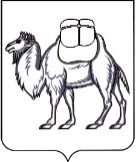 ТЕРРИТОРИАЛЬНАЯ ИЗБИРАТЕЛЬНАЯ КОМИССИЯГОРОДА ОЗЕРСКА  РЕШЕНИЕ 31 мая 2023 года                                                                                   № 43/167-5г. ОзерскО формировании участковой избирательной комиссии избирательного участка № 1244Рассмотрев предложения по кандидатурам для назначения в состав участковой избирательной комиссии, в соответствии со статьями 20, 22, 27 Федерального закона от 12 июня 2002 года № 67-ФЗ «Об основных гарантиях избирательных прав и права на участие в референдуме граждан Российской Федерации», Методическими рекомендациями о порядке формирования территориальных, окружных и участковых избирательных комиссий, утвержденными постановлением Центральной избирательной комиссии Российской Федерации от 15 марта 2023 года № 111/863-8, статьями 3,10,11 Закона Челябинской области 26 октября 2006 года N 70-ЗО «Об избирательных комиссиях в Челябинской области» территориальная избирательная комиссия города Озерска РЕШАЕТ:1. Сформировать участковую избирательную комиссию избирательного участка № 1244 со сроком полномочий пять лет (2023-2028 гг.), назначив в ее состав членами участковой избирательной комиссии с правом решающего голоса лиц согласно прилагаемому списку.2. Направить настоящее решение в избирательную комиссию Челябинской области для размещения в информационно-телекоммуникационной сети «Интернет».3. Направить настоящее решение в участковую избирательную комиссию избирательного участка № 1244.4. Опубликовать настоящее решение на официальном сайте органов местного  самоуправления Озерского городского округа (www.ozerskadm.ru).5. Контроль за исполнением настоящего решения возложить на председателя территориальной избирательной комиссии города Озерска Рожкова А.С.Председатель комиссии                                                                        А.С. Рожков Секретарь комиссии                                                                            Л.М. СайдуллинаСписок членов участковой избирательной комиссии избирательного участка № 1244 Количественный состав комиссии – 11 членов Приложение к решению территориальной избирательной комиссии города Озерска от 31.05.2023 № 43/167-5№ п/пФамилия, имя, отчество члена участковой избирательной комиссии с правом решающего голосаСубъект предложения кандидатуры в состав  избирательной комиссии123Багнин Дмитрий Витальевичсобрание избирателей по месту работы - ФГУП «ПО «Маяк» завод 23Вострухов Андрей ВладимировичОзёрское местное отделение Челябинского регионального отделения Всероссийской политической партии «ЕДИНАЯ РОССИЯ»Ерахтина Наталья Владимировнасобрание избирателей по месту работы - ФГУП «ПО «Маяк» завод 23Кайзер Ольга МихайловнаМестное отделение Социалистической политической партии «СПРАВЕДЛИВАЯ РОССИЯ - ПАТРИОТЫ - ЗА ПРАВДУ»  в г.Озерск  Челябинской областиЛюбимая Лилиана ВикторовнаЧЕЛЯБИНСКОЕ ОБЛАСТНОЕ ОТДЕЛЕНИЕ политической партии «КОММУНИСТИЧЕСКАЯ ПАРТИЯ РОССИЙСКОЙ ФЕДЕРАЦИИ»Охмак Анна Сергеевнасобрание избирателей по месту работы - ФГУП «ПО «Маяк» завод 23Романенков Виктор ВикторовичЧелябинское региональное отделение Политической партии  ЛДПР - Либерально-демократической партии РоссииСергеева Екатерина Александровнасобрание избирателей по месту работы - ФГУП «ПО «Маяк» завод 23Спиридонова Дилара Рифкатовнасобрание избирателей по месту работы - ФГУП «ПО «Маяк» завод 23Федоров Александр Владимировичсобрание избирателей по месту работы - ФГУП «ПО «Маяк» завод 23Яковлева Екатерина Владимировнасобрание избирателей по месту работы - ФГУП «ПО «Маяк» завод 23